EGEJSKI SVET V BRONASTI DOBIV 3. tisočletju pr. Kr. sta trgovina in kultura dobili nov zagon. Na to so vplivale prve visoke civilizacije (Egipt, Mezopotamija…)HOMERJEVA GRČIJA-TEMNI VEKNASELJEVANJE IN PRESELJEVANJE GRKOVSprva so Dorci živeli na S Grčije, potem so se zaradi vdora Ilirov začeli umikati proti J. Mikensko državo uničila velika Dorska selitev. Začne se TEMNI VEK:kmetijstvozamrla pisava, trgovinapojavi se železo (ni več žlahtnih kovin) – železna dobahiše iz gline (ni več palač)DORCI:vdrejo in zasedejo Peloponeški polotokzavzamejo Kretonaselijo se nestrnjeno - enklavenajbolj znana polisa Sparta in KorintEOLCI:vdor Dolcev razdeli Eolce na sever in jug, vmes se naselijo severozahodni Grki in Dolcidel Eolcev se umakne na otok Lesbospomemben kraj so TebeJONCI:na Atiki in Evbojipred Dorci se umaknejo na Egejske otoke in obale Male Azije, del pa na CiperPO KONCU PRESELJEVANJA:sever: Eolcisredina: Joncijug: DorciPOSLEDICE PRESELJEVANJA:Egejsko morje postane notranje Grško morjenova spoznanja pospešijo kulturo, znanstveni in druž. razvoj(najnaprednejši Jonci – Milet, v 5. stol. pa Atene)DRUŽBA V TEMNEM VEKUpropade hierarhično organizirana Mikenska družbani še razvita polisGrčija razdeljena na kraljevinevladajo lokalni kralji – BASILEVSI (imajo malo oblasti)družbo obvladujejo močne plemiške rodbine (moč odvisna od bogastva in ugleda, ki si ga povečajo z vojaškimi pohodi)cenijo šport in igre (plemstvo si s tem krajša čas)uglenejši položaj imajo tudi pevci, jasnovidci, obdelovalci kovin, zdravnikidel družbe tudi svobodnjakimaloštevilni sužnji – položaj podoben brezpravnim svobodnjakomteti- najnižji sloj, delavci brez pravicokios – družina (+sužnji in služabniki) zagotavlja varnost, zaščito, hrano, ugled, vodi jo oče (ima popolno oblast), vse pridelajo samiGRŠKI SVET BOGOV IN MITOVOhranjenih je več zgodb, ki opisujejo nastanek sveta  (kozmogonija) in bogove (teogonija).MITOLOGIJAreligijo spremlja mitologija miti pripovedujejo o bogovih (maščevanje ljudem za žalitve)basni, grozljive zgodbe, žalostinkemiti posvečeni herojemmitologija vpliva na grško kiparstvo, slikarstvo…z zmago krščanstva je mitologija začasno zamrlaz grškim mitom se začne evropska kulturna zgodovinaBOGOVI:Zevs: najvišji bogHera: Zevsova ženaAres: vojnaDemetra: rodovitnost, poljedel.Apolon: umetnost, svetlobaAfrodita: ljubezen , lepotaAtena: modrost, obrtnikiHermes: trgovinaArtemida: lov, živaliPozejdon: morjeHefajst: kovaštvoEros: ljubezenDioniz: vino, veseljeELEVZINSKI MISTERIJ – GRŠKI ODNOS DO ŽIVLJENJA IN SMRTIskrivnostni verski obrediskušali najti odgovor na vprašanje o nesmrtnosti – onostranstvomit o vračanju in minevanju (obljuba o življenju po smrti)GRKI IN BOGOVIGRKI:politeizemni cerkvene organizacijeni poklicnih duhovnikov (navadni ljudje – tajni žreb za eno leto)prevzemajo od drugih kulturstrpni do tujih verovanjvera ni bila zapisana v knjigahniso poznali verskega nauka (niso ločevali moralno in nemoralno)BOGOVI:poosebljali red in ravnovesje sveta (zato spoštovanje)bili nesmrtniGrki opravljajo daritve, jih prosijo za nasvetez razvojem filozofije (zaupanje v samega sebe ) religija začne izgubljati močGRČIJA DEŽELA NEŠTETIH POLISGrki ustanavljali mestne države poliszačetki polis segajo v temni veknastajali ob vzpetinah (kjer že prej utrdbe – akropole) ali z združevanjem manjših naselijLASTNOSTI POLISpolis majhnek mestu spadalo tudi podeželjepolis zelo razdrobljene – partikularizem zaradi razgibane pokrajine se ne združujejo vsaka polis je zaključena enota: 1. upravna: meščani odločajoljudska skupščinaprizadevanje za čim večjo samostojnost   2. geografska:lega vpliva na gospodarstvo (gore - živina,…)        3. gospodarska:gospodarsko zaprta enota (sami si priskrbijo vse – kmetijstvo)        4. politična:vsaka polis ima drugačno polit. ureditevUPRAVLJANJE POLISOblike vladanja v polis so: aristokratska, oligarkična, tiranska, demokratična. Politična ureditev polis je bila odvisna od ustave.KRALJEVINA: vladalo plemstvopropade med 9. in 7. stol. pr. Kr. (ohrani se v zaostalih predelih, tudi v Sparti)ARISTOKRACIJA:vladalo plemstvoprehod iz kraljevine v aristokracijo poteka postopomaoblast aristokratov s hitrim razvojem trgovine ogrožajo bogati meščaniOLIGARHIJA:v 7. stol.začnejo kovati denarvlada majhen krog bogatašev – po načinu vladanja podobna aristokracijiTIRANIJA:vladajo posamezniki, ki pridejo na oblast s silo in velikimi obljubami (politične svoboščine)izkoriščajo druž. razmere (boj med aristokracijo in novimi bogataši)zmanjšajo pomen aristokracije in pospešijo razvoj srecdnjega slojaskrbijo za razvoj obrti in trgovine – tako izboljšajo življenje navadnim državljanompodpirajo kmete s posojilizaradi nasprotovanj vladajo vse bolj nasilnotiranija je prehodno obdobje (plemstvo nima več dovolj moči za vladanje, bogato meščanstvo pa še ni dovolj močno)DEMOKRACIJA:najvišji dosežek vladanja v polisvlada ljudstvo – z glasovanjem v ljudski skupščinipravic nimajo ženske in sužnji (še ni prava demokracija)demokratično urejeni družbi se najbolj približajo AteneVELIKA KOLONIZACIJAdruga ali velika grška kolonizacija poteka od 8. do 6. stol. pr. Kr.Grki ustanovijo številne kolonije ob obalah Sredozemskega in Črnega morjato jim omogočajo politične razmere, ker tam ni države, ki bi jih ovirala:helitska država v Mali Aziji je propadlanova asirska država se ni ukvarjala s pomorstvomegiptovska država v zatonuv Sredozemlju preprosta plemena, ki jih obala ne zanimaovirajo jih le Feničani (Kartagina) in Etruščani na ZVZROKI ZA KOLONIZACIJOnaraščanje prebivalstvazahteve po obdelovalni zemlji in hraniizbruhi političnih strank (aristokratska in ljudska stranka) – vojne in izgon določene stanketrgovanje s kovinamilakota, revščina, prezadolženostželja po dogodivščinahSMERI KOLONIZACIJEZAHODNO SREDOZEMLJE– VELIKA GRČIJA:obale Sicilje (Sirakuze)južne obale Italije (Tarent, Kime, Neapolis)Jadranske obale SEVEROZAHODNO SREDOZEMLJE:7. stol. pr. Kr.obale Črnega morja – GOSTOLJUBNO MORJEnajvečji ustanovitelj kolonij je bil Miletkolonije oskrbovale Grčijo z žitom in kovinamipomembnejše kolonije: Bizanc, Trapezunt, Odessos, TomiJADRANSKO MORJE:ustanavljale Sirakuzeustanovitelj kolonij: KorintJUŽNO SREDOZEMLJE:razvoj grških kolonij ovirale feničanske kolonijepomembnejše kolonije: Naukratis in KirenoV 6. stol. hitro širila Perzija, ki se je proti grkom borila skupaj z Etruščani in Kartažani, zato se je grška kolonizacija ustavila in ustalila.POSLEDICE KOLONIZACIJEV KOLONIZIRANIH DEŽELAH:pospešila trgovske stikeizvažali vino, olje, keramiko, orožje…uvažali žito, lan, kože, rudnine, sužnje, zlato, začimbe, kovine…prinašali znanje in kulturo (vero, abecedo, denarno gospodarstvo)pospeševali izobraženost sredozemskih ljudstevvpliv grškega jezika ostanki templjevoljčna drevesaV GRČIJI:stik z orientalskim svetom (tkanine, dišave, kovinski predmeti, nakit, obrti)od Hetitov prevzeli živalski friz (za okraševanje templjev)iz Egipta monumentalno plastiko in kamnito arhitekturov kolonijah vsi enake pravice, zato v matičnih polis vedno več pravicnov pogled na svet (v filozofiji)S kolonizacijo se je občutek pripadnosti še povečal. Povezovali so jih bogovi navade, običaji in jezik.SPARTAUSTANOVITEV SPARTEdorsko mesto na Peloponeškem polotoku imenovano Sparta ali Laktonijaugodne naravne danosti (dovolj hrane za vse prebivalstvo)poljedelstvo in živinorejarudnik železaPOLITIČNA UREDITEVpo ustanovitvi nadaljevali osvajanjaPRVA MESENIJSKA VOJNA – 8. st. pr. Kr. zavzamejo Mesenijo – prebivalci postanejo brezpravni podložniki HELOTIDRUGA MESENIJSKA VOJNA- upor Helotov – Spartanci zmagali s pomočjo nove vojaške taktike (hopliti v falangi)za tem Sparta zaprta za tuje vplivepreobrazba v vojaško državo z veliko retro – ustavo:dva kralja – enakopravnageruzija/svet starešin28 članovin oba kralja, nad 60 letpripravljali zakoneapela/ljudska skupščinanad 20 letpotrjujejo zakonske predlogeeforat/nadzorni svetnadzorujejo politični sistemmandat eno letonad 30 letnajpomembnejša politična sila v državiSPARTANSKA DRUŽBAPrebivalstvo se deli v tri sloje: spartiate, perioike, heloteSPARTIATI:najvišji sloj, priviligiranipotomci Dorcevvse osebne in politične praviceenakopravni med saboza obdržanje oblasti so morali biti izurjeni – tudi v mirnem času živijo kot vojaki PERIOIKI:vmesen slojosebno svobodni, brez političnih pravicukvarjajo se s trgovino, obrtjo, poljedeljstvomplačujejo davkepomožne vojaške čete v času vojneHELOTI:najnižji slojpotomci starega prebivalstva (pred Dorci)opravljajo delo državnih sužnjev – obdelujejo zemljo Spartiatov in svojo zemljo (oddajajo del pridelka)včasih sodelujejo tudi v vojski (lahko tudi osvobojeni)kriptje – pobijanje HelotovPELOPONEŠKA ZVEZA550 pr. Kr. Sparta organizira Peloponeško zvezo (Spartianci spoznali, da si z zvezo lahko izboljšajo položaj)postali velesilavključena večina peloponeških državzavezniki ohranjali notranjo samostojnost, v času vojne sodelujejo (vrhovno poveljstvo Sparta)Sparta ima nadvlado na PeloponezuATENEposeljeno že v neolitikupočasno združevanje v polis (po legendi v 7. stol. združil heroj Tezej)ime po boginji Atenipoljedelstvo, pozneje trgovina in obrt; rudnik srebra, marmorakropolaDRŽAVNA UREDITEVKRALJEVINA:vladal kralj – imel vso oblast- basilevskasneje mu moč omejuje plemstvo/evpatridiARISTOKRATSKA REPUBLIKA:postopno kralja odstavili, namesto njega 9 arhontov (državni uradniki)aeropag – svet starešin, v katerega pridejo arhonti po izteku mandatanezapisano pravoodvisnost kmeta od plemstva, zadolženost, socialna neenakost --med sloji- negotovost v družbi – razvije se atenska demokracijaRAZVOJ DEMOKRACIJE1. DRAKON:napisal zakone (zelo strogi)želel odvzeti privilegije evpatridom2. SOLON:vpliva na razvoj demokracije izvoljen za arhontakmetijske reforme:črta dolgoveprepove zadolževanje za osebno svobodona državne stroške odkupi kmete iz suženjstvauvede zemljiški maksimum(prepreči prevelike posesti pos.)politične reforme:  prebivalstvo razdeli v štiri razrede po premoženju:petstomernikivitezizeugititetidržavo vodi aeropag in 9 arhontov (iz 1. razreda)vloga v vojski:svet 400-tih/bule – priprava zakonskih predlogovporotno sodišče 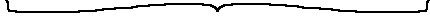 TIMOKRACIJAPOSLEDICE SOLONOVIH REFORM:manjša moč aristokracijenapredovanje glede na sposobnost (ni privilegijev)bogastvo merilo uspeha – reforme pospešijo razvoj obrti in trgovineprepovedana prodaja sinovrednejše izobraževanjepravica vlaganja tožbe proti komurkolireforma merskega sistema/uvedba enotnih mer in uteži – razvoj trgovine in obrti3. PIZISTRAT – TIRANIJA:z reformami večina ni zadovoljnaSolon se umakne za 10 letza oblast tekmujejo 3 stranke:poljanska (stranka aristokratov)obmorska (stranka srednjemeščanskega sloja)gorjanska(ljudska demokracija)–vodi aristokrat PizistratPizistrat obtoži nasprotne stranke atentata – dobi osebno sražo – zavzame akropolo – uvede TIRANIJOPizistat je bil blag tiranše vedno Solonov sistem podpira male kmete:priskrbi jim posojila odkupuje njihove pridelke znižuje davke podpira obrtnike (keramika postane svetovno znana)izdela nove kovance pospeši umetnost in literaturoukvarja se z zunanjo politikopo smrti ga nasledita sinova Hipij in Hipahpo 14 letih Hipah ubitHipij se zaradi negotovosti poveže s Perzijci – to izkoristijo nasprotniki(vodi jih Klisten),ga preženejo iz Aten-konec tiranije4. KLISTEN:izvaja svoje reformeiz 4 starih naredi 10 novih filAtene razdeljene na MESTO, ZALEDJE , OBALO, vsako od teh pa še na 10 enot – razbije strankevsi državljani izenačenibule poveča na 500 članov (50 iz vsake file, vsak razen tetov nad 30 let) – pripravljali predloge za ljudsko skupščinovsaka fila mora zbrati pehotni in konjeniški polk (polk vodi strateg, vojsko pa polemarh)uvede ostrakizem (da se ne bi ponovila tiranija) – izgnan vsak, nevaren demokraciji (črepinjska sodba)VSEHELENSKA IDEJAmed Grki zavest o pripadnosti enotnemu grškemu svetupovezovali so jih:prepočišče v Delfihsredišče svetaposvečeni Apolonuprerokovala svečenica Pitija, s fižoliz nasveti uravnavali odnose med državicami, vodili kolonizacijo, temelj vojaškemu pravu, posvetovalni organOlimpijske igre prve 776 leta pr. Kr., takrat začeli s štetjem letposvečene Zevsu – športna in verska prireditevprve pripravil Heraklesudeležijo se jih vsi Grki (s celine in kolonij)kulturaHomerjeva epa kolonizacijabogoviskupna zgodovinapisava in jezikGRŠKO – PERZIJSKE VOJNEkonec 6. stol. se hitro širi perzijska državaosvojeno ozemlje razdelijo na satrapijijonski Grki imajo občutek prevelike podrejenosti – IZBRUH JONSKEGA UPORA leta 500 pr. Kr.simbolična pomoč Grkovprotinapad Perzije – po 6 letih zatre uporPerzijci zavzamejo Milet – ga porušijo, prebivalci v suženjstvo Perzijci napadejo Grčijo (ker je pomagala Joncem)BITKA NA MARATONSKEM POLJUprvi pohod Perzijcev neuspešen (kopenska vojska premagana, mornarico uniči vihar)po dveh letih nov pohod (perzijski kralj Darej I.)uprejo se le Atenci in Spartancina Maratonskem polju Atenci (pod vodstvom Miltiada) premagajo Perzijceevropsko mesto prvič premaga perzijsko državoBITKA PRI SALAMINIv Atenah pričakujejo nov napad nastaneta dve stranki: pomorska – vodi Temistokles (sloj trgovcev in mornarjev)kopenska – vodi Aristid (zemljiški posestniki – aristokrati)vsaka stranka zastopa svoje interesezmaga pomorska stranka (zgradijo triere)– Atene najmočnejša pomorska sila GrčijeHELENSKA ZVEZA (30 mest pod vodstvom Sparte)Perzija pripravi nov napad pod vodstvom KserksesaBITKA NA KOPNEM:prva grška obramba pri ožini Termopile, izdajalec Perzijcem pokaže drugo potzažgejo Atene (prebivalci se prej umaknejo na otoke)POMORSKA BITKA PRI SALAMINIatenski poveljnik Temistokel zvabi ladje v ožino pri Salamini, kjer jih premagajo z manjšimi in okretnejšimi ladjamičez eno leto perzijske ladje spet napadejo, a jih spet premagajo Grkinato porazijo isto leto njihovo ladjevje še pri Mikali v Mali Azijivse grške države odpovejo pokorščino perzijski državiVZROKI IN POSLEDICE GRŠKE ZMAGEVZROKI:Grška vojska notranje homogena (en sam narod)bolje opremljeniborijo se za osebno svobodo, politični redboljše poveljevanjepoznavanje svetaPerzijci se neborijo zase, ampak za despotsko državoPOSLEDICE:med Grki (posebej Atenci) se okrepi zavest o svoboditudi nižji sloji lahko soupravljajo državoZLATA DOBA ATENATIŠKO – DELTSKA ZVEZASparta velja za kopensko silo, Atene za pomorsko477 pr. Kr. ustanovijo ATIŠKO – DELTSKO ZVEZO, da bi se borila proti Perzijcemdržave financirale zvezo s prispevki (denar, ladjevje…), višino sredstev določali Atencina začetku vse polis enake pravice – kasneje se zveza spremeni v Atenski imperijsedež na otoku Delosvrhovno poveljstvo v rokah AtencevAtene vsem članicam odvzamejo svobodos prenosom sedeža blagajne v Atene so Atene začele izkoriščati finance za lastne potrebePERIKLEJ – DOBA DEMOKRACIJEteti (ker so bili med vojno veslači) prišli do političnih pravicreforme so se obdržale, ker so Atene pomorska sila (potrebujejo veslače)največji zatiralec širših političnih pravic je aeropag (sestavljajo odsluženi arhonti) – ohranja zastarel politični sistempolitik Efialt začne z reformami  - da bi zmanjšal pomen aeropaganjegovo delo nadaljuje PERIKLEJoblast prevzameta ljudska skupščina in svet 500-tih / bulednevno volijo predsednika (s hitrim menjavanjem funkcij preprečijo preveliko oblast uradnikov)uradnike določajo z žrebom (razen vojaških strategov, ki rabijo posebno znanje)Periklejeva politična ureditev se najbolj približa demokracijislabosti Periklejeve ureditve:ni bilo prave oblasti, zato se pojavljajo demagogi (politiki z velikimi obljubami)nedodelana sodišča zakoni se hitro menjavajopolitičnih pravic nimajo ženske, tujci in sužnjikljub dnevnicam se političnega življenja lažje udeležujejo mestni ljudje kot iz podeželjazlorabe Atiško – delske zvezerazcvet demokracije omogočijo sužnji v Atenah (zato se meščani lahko ukvarjajo s politiko, ker sužnji delajo)ATENE V PERIKLEJEVEM ČASUdemokracija sprosti kulturno ustvarjanje gradbeni projekti (akropola)gradnja templja Partenonas Propilejami uredijo dostop do akropoledogradijo tempelj Nikedodelajo dolgi zidAtene postanejo središče kulturnega življenjaPELOPONEŠKA VOJNApo Perzijskih vojnah se poslabšajo odnosi med Atenci (pomorska sila, obrt, trgovina, podpirajo ljudske stranke) in Spartanci (kopenska sila, poljedelstvo, aristokratska in oligarhična vlada)povod za vojno: spor med demokratsko in aristokratsko stranko v Epidamnu (danes Drač)spor preraste v vojno med Korkyro (pomoč Aten) in Korintom (pomoč Sparte)Atenci prepovejo spartanski zaveznici Megari trgovanje v pristaniščih zveze431 pr. Kr.se začne vojna, ki s presledki traja 27 let:prvi del spopada (431-421):prvi na kopnem napadejo SpartanciAtenci napadejo po morju in ropajo mesta ob obaliv Atenah izbruhne kuga (umre četrtina prebivalstva) obe strani izčrpanisklenejo Nikijev mir – 50-letno premirje, status quokljub temu se spopadi kmalu nadaljujejoodprava na Sicilijo (415 – 413):spor dveh mest na Siciliji izkoristi Alkibiad iz Aten in jih napade in obkolivrniti se mora domov, da bi se zagovarjal za zločinmed potjo pobegne k Spartancemodprava na Siciliji v težavahše bi se lahko umaknili, a ker nastopi lunin mrk, iz vraževernosti še ostanejo, nato jih Siciljanci premagajo (pobijejo, zasužnjijo v kamnolome)poraz Aten (404):Atenci zgradijo novo ladjevjeSparti se priključi PerzijaSpartanci ponudijo mir, a ga Atenci zavrnejoSpartanci presenetijo njihove ladje brez posadke in zaplenijo 160 triermirovni pogoji:Atenci morajo porušiti dolgi zid med Atenami in Pirejemizgubijo vse zunanje posestipredajo vse preostale ladjerazpustijo Delsko – atiško zvezo in se morajo priključiti v Peloponeškonamesto demokratske morajo imeti oligarhično vlado (30 tiranov)po nekaj mesecih vlada spet demokratičnačez nekaj let spet postavijo dolg izidTEBANSKA HEGEMONIJAtudi Spartanci in Perzijci so enako osvajalni kot prej Atencisklenejo kraljevi mir (Perzijci dobijo nadzor nad mesti v Mali Aziji, Spartanci pa nad ostalimi)Atenci ustanovijo drugo pomorsko zvezookrepijo se beocijske Tebetebanski voditelj Epaminondas premaga Spartancetebanska nadvlada traja 10 let, nato jih premagajo Spartanci in AtenciGrške države se borijo za prevlado in se s tem izčrpavajo, na S pa se poraja nova sila Makedonija.PERZIJA PO PELOPONEŠKIH VOJNAHPerzija Sparti pomaga v vojni (z izgradnjo ladjevja)v Perziji upori in boj za oblastujeti Grki se vrnejo domovzaradi uporov in državljanskih vojn ugled Perzije pri Grkih manjši–se je ne bojijo večGRŠKA KULTURAPESNIŠTVOs pesništvom se ukvarjajo tudi ženske–Sapfo na otoku Lesbos vrh grške lirikeKERAMIKA6. in 5. stol. pr. Kr.slike na posodahKIPARSTVOGLEDALIŠČEv čast bogu Dionizurazvita grška tragedijagledališče iz EpidauraARHITEKTURAdorski, jonski in korintski slogZGODOVINOPISJEzapisovanje zgodovinskih dogodkov – logografiHomer – Iliada, Odiseja(trojanske vojne)Herodot – zgodovina (grško-perzijske vojne)Tukidid – peloponeška vojnaFILOZOFIJAMATERIALISTInovi pogledi na nastanek svetaše verjamejo v bogove, a se sprašujejo iz katere snovi (materije) je nastal svet – materialistimaterialisti:Tales iz Mileta (voda)Heraklit, Demokrit (ogenj)Pitagora (število)SOFISTIpreusmerijo se od narave k človekukritično stališče do etičnih norm - anarhijaskrb za samega sebe - individualizempredstavnik ProtagoraSOKRATljudem zastavlja vprašanjainduktivno sklepanje (od posameznih primerov k splošnim spoznanjem)obsojen na smrt, ker ni priznaval državnih bogovPLATONSokratov učenecv Atenah ustanovi šolo Akademijaidealistični filozof (svet je le odsev onostranskega sveta idej)ukvarja se z idealno državno ureditvijo (knjigi Država in Zakoni)ARISTOTELPlatonov učenecučitelj mlademu Aleksandru Velikemuv Atenah ustanovi šolo Licejzbere vsa do tedaj znana dela – postavi temelj logiki, teoriji književnosti, naravoslovnim znanostimproučuje družbeno življenje – knjiga PolitikaVZPON MAKEDONIJEmed Tesalijo (jug), Epirom in Ilirijo (zahod), Trakija (sever), Halkidika (vzhod)Grško prebivalstvo – pomešano z Iliri in  Tračanitežko razumljiv jezik, za Grke BARBARSKO LJUDSTVOpoljedelstvo in živinoreja, trgovanje z lesom ter rudamiglavno mesto – PELA; OLIMPDRUŽBA: vzpon začel z FILIPOM II. (4. stol. pr. Kr.) vladale lokalne kraljeve dinastije slabo razvita – podobna arhaični družbiFILIPOVA OSVAJANJAuspel, ko je zavzel pangejske rudnike zlata in srebraželel je podrediti vso Grčijo:najprej je skušal podrediti Grke na DIPLOMATSKI NAČIN – s pogovori (podkupovanje)nato napadel z vojskoATENE - ovira pri osvajanju:protimakedonska stranka: DEMOSTEN  FILIPIKE (govori)makedonskan stranka: skupaj bi uničili PerzijoMAKEDONSKA FALNGA:FALANGA: strnjena bojna vrstataktika: poševni bojni redALAKSANDER VELIKIsin Filipa II.njegov učitelj Aristotelima velike uspehečas vladanja 336 – 323 pr. Kr.Aleksandrova osvajanja:GRANIK (pomagal Perzijcem)GORDION - gordijski vozeljISSTIREGIPT: ustanovi AleksandrijoGRVGAMELE: dokončen poraz PerzijcevINDpomen Aleksandrove države:nova mestaširitev grškega jezika (svetovni jezik)  in kultureznanostgeografijapoznavanje rastlinstvavpliv vzhodnih religijDIADOHIPo Aleksandrovi smrti se je začel boj za oblast v državi. Državo so si razdelili vojaški povelniki – DIADOHI. Po bitki pri Ipsu 301 pr. Kr. se je država delila NA 4 HELENISTIČNE DRŽAVE: ptolemejski Egiptdržava SelevkidovMakedonijaLizimahova država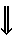 PTOLEMEJSKI EGIPT:PTOLEMEJ I. – rešitejl, vojak, politik, … upravitelj Egiptaorganizira armadopreuredi gospodarstvodogradi Aleksandrijo, priključi Palestino, Ciper, Fenicijo, …DRŽAVA SELEVKIDOV:SELEVKOS–udeleži pohoda proti Perziji      upravnik Babilonije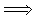 Babilonija sega od Hinduša do Sredozemlja in Kavkaze (Perzija)največja, prestolnica Antoihijaštevilni narodi so se začeli odcepljatiustanavljanje mest, da bi s tem obdržali enotnost64 pr. Kr. postane država rimska provincaMAKEDONIJA:vlada dinastija Antigonidov – borila za vpliv Grških mestmesta so se združevala v zveze: eolska in ahajska zvezazvezi sta se borili proti Rimumesta bila samostojna, imela ljud. skupščinoPRIHOD RIMLJANOVspopad med Iliri in Isso – za pomoč prosila RimljaneRimljani v vojni z Antigonidi(poraženi)168 pr. Kr. Rimljani  zadnjega Maked. kralja  v ujetništvopo Makedonski vstaji Ahajcev Rimljani dokončno zmagaliAhajska zveza po ponovnem uporu, kljub dobri vojski poraženaGrško ozemlje Rimljani v provinco Makedonijo, balkansko Grčijo pa v provinco Ahajopo osvojitvi Makedonije in Grčije osvojili še državo Selevkidov in Ptolemejsko državoHelenistične države so propadle,kultura je zamrla,vrednote so ostale.ZATON SPARTEštevilo Spartiatov je upadalo, izgubljali so privilegije – delali v najemniški vojskipo izgubi Maslenije so nadzorovali samo še Laktonijoreformator KLEOMEMES III. – razdelil zemljo veleposestnikom, če so sodelovali v vojniodpravil eforatreforme dokaj neuspešnev 2. stol. Sparta dokončno omejena na dolino reke EvrotasHELENIZEMZaradi nad politiko razočarani prebivalci so se zatekali k umetnost in kulturi, se je začel HELENIZEM. Trajala je od 323 (Rimljani zavzeli zadnjo državo – Potolemejski egipt) do 30. Grščina je postala uradni jezik – v grščino je bila prevedena biblja. Kultura je bila na višku. Moč polis je slabela, iz njih so nastale absolutne države. Prestolnica je bila Aleksandrija, kjer je bila akademija znanosti, kjer so prebivali najpomemembnejši znanstveniki, tistega časa.ZNANOSTERATOSTEN:geografijaizračunal obseg zemljeEVKLID:matematikaantična geografijaARHIMED:zakon o specifični teži telesštevilo vodni vijakinžinerizumiteljARISTARH:astronomijaheliocentrični sistem (zemlja okrog sonca)HIPARH:atlas nebaHEROFIL:medicinaživčni sistemERASISTRATOS:krvni sistem – žile dovod zrakaKNJIŽEVNOST   POEZIJA:epika – najvišja pesniška oblikaKALIMAHOS iz KIRENE:upravnik aleksandrijske knjižnicefilologverski motivi + nova čustvaAPOLONIJ z RODOSA:uskladil tradicionalno mitologijo + nove idejelažja poezija, pastirske pesmimotivi o kmečkem življenju   KOMEDIJA:smešne – kot karnevalska zabavamanj živahne in razmišljajočepisec MENADER – 108 komedijMIMOS – nova literarna vrsta, dialogSestavljali so slovnice in leksikone, klitike in objavljali antologije. Oblikoval se je besednjak.STAVBARSTVO IN KIPARSTVOSTAVBARSTVO:poudarek na veličastnosti stavb (niso več skromne)templji, žrtveniki, kraljeve palačenpr.:Plotemejeva kraljeva palača v Aleksandrijistavbe so gradili v jonskem slogu, dopolnili s prvinami korintskega sloganačrt mest: pravokotne ulice, v presečišču glavnih ulic trg – agora z najpomembnejšimi stavbami(to je Hipodamov način gradnje) ta način tudi zunaj helenističnih dežel (npr. Pompeji)KIPARSTVO:močen vpliv velikih mojstrov iz 5. stol. pr. kr.spremenili so se motivipriljubljen je portret (vladarji dajo v svetišča svoje portrete namesto brezimnih kipov – poudarijo svojo božanskost)iz portreta se razbere tudi značaj človeka (npr. Demostenes, Epikur, Diogenez, Ezop, Homer)skupine kipov z mitološko vsebinoslovita dve šoli:rodoška (Laokoontova skupina)pergamonska (Umirajoči Galec, Galec z ženo, reliefi Zevsovega oltarja)drugi dosežki: Afrodita iz Melosa, Nike iz otoka SamotrakeFILOZOFIJAsredišče filozofskih šol so še vedno Atenenove smeri:SKEPTIKI:dvomijo o vsem, ni končne resniceKINIKI:prezirajo družbene navadenpr. Diogen, ki je živel v soduSTOICIZEM:ime po stoji, pisani dvorani v Atenah, kjer je govoril ustanovitelj Zenonmoder je samo tisti, ki z razumom nadzira svoje strasti in jih obvladav življenju naj človek uporablja le najnujnejšeravnodušnost – apatija do vsega, česar se ne da spremeniti (npr. kriza v družbi, ki propada)nekaj naprednih razmišljanj: enakopravnost ljudi, zavzemajo se za reveže, kritizirajo brezčutne bogatašeEPIKURIZEM:ustanovitelj Epikurpomembno samo to, kar lahko zaznamo ali občutimosreča povezana z ugodjempomembnejše duševno ugodje od telesnegacenijo skromnost, prijateljstvoiz tega se rzvije hedonistična smer (človek je srečen le, če zadovolji lastne potrebe in svoje ugodje)GRKI NA TLEH DANAŠNJE SLOVENIJEGrki so imeli trgovsko dejavnost z zaledjempri nas najdeni grška keramika in orožje keramika večinoma ni iz matične Grčije, ampak iz njenih kolonijnajdišča:Stična (italsko – korintski vrč z ročko 7. stol pr. Kr.)Most na Soči (jonska keliha iz 7. in 6. stol. pr. Kr.)Poštela na PohorjuSevnicaStarše pri MariboruBoštanjvpliv Grčije:na situlsko umetnostna oborožitevna imena slovenskih primorskih mestMit o argonavtih: pod Jazonovim vodstvom so pluli na ladji Argo, da bi našli zlato runo. Ob Črnem morju ukradejo zlato runo in zbežijo pred tamkajšnjim kraljem po Donavi, Savi, Ljubljanici do Vrhnike, tam razstavijo ladjo in jo prenesejo čez Kras do Jadranskega morja in se vrnejo domov, del pa jih ostane v Istri in ustanovijo mesto PulaKULTURNI ODNOSIznanje grščine oživi v času humanizma (rabijo ga protestanti in katoliki za prevajanje Svetega pisma)v razsvetljenstvu in romantiki zanimanje za grško kulturogrške klasike prevaja Valentin Vodnik, Kopitar je cenzor za grške knjige, Čop navduši Prešernaiz grške kulture zajemajo pesniki in pisatelji konec 19. in v začetku 20. stol. (Aškerc, Stritar, Gregorčič, Cankar, Župančič)v 20. stol prevajanje grških del v slovenščino:Sovre – Iliada in Odiseja, tragedije…Fašalek – Tukididova Peloponeška vojnaGantar  (prvaja danes)izvirno delo o grški zgodovini: Sovre: Stari Grkigledališče: igrajo Kralj Ojdip, Antigona…sodobni avtorji, ki uporabijo grške motive:drama Antigona (Dominik Smole)pesniški ciklus Odisej (Gregor Strniša)komedija Ptiči (Milan Jesih) KRETSKA ALI MINOJSKA KULTURAnajpomembnejšaMIKENSKA KULTURArazvoj pragrškega jezika in narodaTROJRANSKA KULTUAčas3000 - 1400 pr. Kr.1600 – 1150 pr. Kr.3200 – 1184 pr. Kr.odkrilEvansSchliemannSchliemannsrediščaKnososMikeneTrojaprebivalciKrečaniAhajciTrojancivladarMinos (močne družine)Agamemnon, Abrilgospodarstvotrgovina s kovinamitrgovina, kmetijstvotrgovska potdružbani hierarhična – ni obzidjastrogo hierarhična dr.znamenitostipalača v Knososu – labirintlevja vrataobzidje, notranja dvorana - megaronpropadvdor Ahajcev, vulkanrazvoj naprej v Knososuvdor Dorcev –temni veknapad Agamemnonapisavalinearna A (ni razvozl.)linearna B posebnostislikarstvo, keramikasredišče palače pomorski monopoldobra vojskanadzoruje trgovsko pot